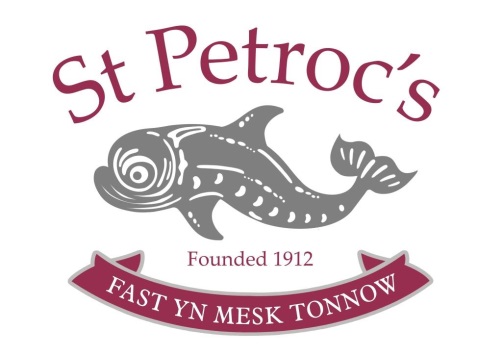 Early YearsApplication FormPrivate & ConfidentialPrivate & ConfidentialPrivate & ConfidentialPrivate & ConfidentialPrivate & ConfidentialPrivate & ConfidentialPrivate & ConfidentialApplications are invited from people from all sections of the community, irrespective of their marital status, sexuality, age, gender, disability, race, colour, nationality, ethnic, national origins, or religion, who have the necessary attributes to carry out the job.Applications are invited from people from all sections of the community, irrespective of their marital status, sexuality, age, gender, disability, race, colour, nationality, ethnic, national origins, or religion, who have the necessary attributes to carry out the job.Applications are invited from people from all sections of the community, irrespective of their marital status, sexuality, age, gender, disability, race, colour, nationality, ethnic, national origins, or religion, who have the necessary attributes to carry out the job.Applications are invited from people from all sections of the community, irrespective of their marital status, sexuality, age, gender, disability, race, colour, nationality, ethnic, national origins, or religion, who have the necessary attributes to carry out the job.Applications are invited from people from all sections of the community, irrespective of their marital status, sexuality, age, gender, disability, race, colour, nationality, ethnic, national origins, or religion, who have the necessary attributes to carry out the job.Applications are invited from people from all sections of the community, irrespective of their marital status, sexuality, age, gender, disability, race, colour, nationality, ethnic, national origins, or religion, who have the necessary attributes to carry out the job.Applications are invited from people from all sections of the community, irrespective of their marital status, sexuality, age, gender, disability, race, colour, nationality, ethnic, national origins, or religion, who have the necessary attributes to carry out the job.Post applied for:Early Years PractitionerEarly Years PractitionerEarly Years PractitionerEarly Years PractitionerEarly Years PractitionerEarly Years PractitionerFull name:Address:Postcode:Tel number/s:Email address:Do you have the ability to travel to fulfil the requirements of the post?Please give details of the qualifications you have achieved with details of training providers and dates:Please give details of the qualifications you have achieved with details of training providers and dates:Please give details of the qualifications you have achieved with details of training providers and dates:Please give details of the qualifications you have achieved with details of training providers and dates:Please give details of the qualifications you have achieved with details of training providers and dates:Please give details of the qualifications you have achieved with details of training providers and dates:Please give details of the qualifications you have achieved with details of training providers and dates:Please give details of relevant short courses you have attended with details of training providers/ dates:Please give details of relevant short courses you have attended with details of training providers/ dates:Please give details of relevant short courses you have attended with details of training providers/ dates:Please give details of relevant short courses you have attended with details of training providers/ dates:Please give details of relevant short courses you have attended with details of training providers/ dates:Please give details of relevant short courses you have attended with details of training providers/ dates:Please give details of relevant short courses you have attended with details of training providers/ dates:EMPLOYMENT HISTORYEMPLOYMENT HISTORYEMPLOYMENT HISTORYEMPLOYMENT HISTORYEMPLOYMENT HISTORYEMPLOYMENT HISTORYEMPLOYMENT HISTORYCurrent employment  Past employment (continue on a separate sheet if necessary)Current employment  Past employment (continue on a separate sheet if necessary)FromToToMain DutiesReason for leavingSUPPORTING STATEMENT SUPPORTING STATEMENT SUPPORTING STATEMENT SUPPORTING STATEMENT SUPPORTING STATEMENT SUPPORTING STATEMENT SUPPORTING STATEMENT Please indicate your reasons for applying for the post. You are also invited here to give any additional information which you wish to have taken into account in support of your application, and to list hobbies, spare time activities, interests, membership of voluntary organisations etc.Please indicate your reasons for applying for the post. You are also invited here to give any additional information which you wish to have taken into account in support of your application, and to list hobbies, spare time activities, interests, membership of voluntary organisations etc.Please indicate your reasons for applying for the post. You are also invited here to give any additional information which you wish to have taken into account in support of your application, and to list hobbies, spare time activities, interests, membership of voluntary organisations etc.Please indicate your reasons for applying for the post. You are also invited here to give any additional information which you wish to have taken into account in support of your application, and to list hobbies, spare time activities, interests, membership of voluntary organisations etc.Please indicate your reasons for applying for the post. You are also invited here to give any additional information which you wish to have taken into account in support of your application, and to list hobbies, spare time activities, interests, membership of voluntary organisations etc.Please indicate your reasons for applying for the post. You are also invited here to give any additional information which you wish to have taken into account in support of your application, and to list hobbies, spare time activities, interests, membership of voluntary organisations etc.Please indicate your reasons for applying for the post. You are also invited here to give any additional information which you wish to have taken into account in support of your application, and to list hobbies, spare time activities, interests, membership of voluntary organisations etc.REFERENCES    Please give name, address, telephone number/s and email address of two referees, one of whom should be your present/most recent employer. A minimum of five years must be provided for, including any gaps in employment. References will be taken up before the interview.1.                                                                                         2.REFERENCES    Please give name, address, telephone number/s and email address of two referees, one of whom should be your present/most recent employer. A minimum of five years must be provided for, including any gaps in employment. References will be taken up before the interview.1.                                                                                         2.REFERENCES    Please give name, address, telephone number/s and email address of two referees, one of whom should be your present/most recent employer. A minimum of five years must be provided for, including any gaps in employment. References will be taken up before the interview.1.                                                                                         2.REFERENCES    Please give name, address, telephone number/s and email address of two referees, one of whom should be your present/most recent employer. A minimum of five years must be provided for, including any gaps in employment. References will be taken up before the interview.1.                                                                                         2.REFERENCES    Please give name, address, telephone number/s and email address of two referees, one of whom should be your present/most recent employer. A minimum of five years must be provided for, including any gaps in employment. References will be taken up before the interview.1.                                                                                         2.REFERENCES    Please give name, address, telephone number/s and email address of two referees, one of whom should be your present/most recent employer. A minimum of five years must be provided for, including any gaps in employment. References will be taken up before the interview.1.                                                                                         2.REFERENCES    Please give name, address, telephone number/s and email address of two referees, one of whom should be your present/most recent employer. A minimum of five years must be provided for, including any gaps in employment. References will be taken up before the interview.1.                                                                                         2.Do you have a disability? 							Yes 		No We will make reasonable adjustments to help a person with a disability through the application & selection process and, if successful, to assist you in carrying out the duties of your job. Please see the applicant guidance notes for further information.Do you have a disability? 							Yes 		No We will make reasonable adjustments to help a person with a disability through the application & selection process and, if successful, to assist you in carrying out the duties of your job. Please see the applicant guidance notes for further information.Do you have a disability? 							Yes 		No We will make reasonable adjustments to help a person with a disability through the application & selection process and, if successful, to assist you in carrying out the duties of your job. Please see the applicant guidance notes for further information.Do you have a disability? 							Yes 		No We will make reasonable adjustments to help a person with a disability through the application & selection process and, if successful, to assist you in carrying out the duties of your job. Please see the applicant guidance notes for further information.Do you have a disability? 							Yes 		No We will make reasonable adjustments to help a person with a disability through the application & selection process and, if successful, to assist you in carrying out the duties of your job. Please see the applicant guidance notes for further information.Do you have a disability? 							Yes 		No We will make reasonable adjustments to help a person with a disability through the application & selection process and, if successful, to assist you in carrying out the duties of your job. Please see the applicant guidance notes for further information.Do you have a disability? 							Yes 		No We will make reasonable adjustments to help a person with a disability through the application & selection process and, if successful, to assist you in carrying out the duties of your job. Please see the applicant guidance notes for further information.How did you find out about the post?How did you find out about the post?How did you find out about the post?How did you find out about the post?If appointed, when could you begin? Are you eligible for employment in the UK?                                                               Do you have any restrictions on taking up employment in the UK?                           If appointed, when could you begin? Are you eligible for employment in the UK?                                                               Do you have any restrictions on taking up employment in the UK?                           If appointed, when could you begin? Are you eligible for employment in the UK?                                                               Do you have any restrictions on taking up employment in the UK?                           If appointed, when could you begin? Are you eligible for employment in the UK?                                                               Do you have any restrictions on taking up employment in the UK?                           Yes             No   Yes             No   (e.g. time limit/visa)Yes             No   Yes             No   (e.g. time limit/visa)Yes             No   Yes             No   (e.g. time limit/visa)DECLARATIONI acknowledge that an appointment if offered will be subject to satisfactory medical clearance. Currently I am in good health;I confirm that I do not live with anyone who has been disqualified to work with children.I confirm that there is nothing in place to prevent me from working with children.I declare that the information given on this form is correct You should be aware that the St Petroc’s will institute its own checks on successful applicants with the Disclosure and Barring Service. Failure to declare any convictions (that are not subject to DBS filtering) may disqualify you for appointment or result in summary dismissal if the discrepancy comes to light subsequently.  Signature …………………………………………………..   Date………………………………….I acknowledge that an appointment if offered will be subject to satisfactory medical clearance. Currently I am in good health;I confirm that I do not live with anyone who has been disqualified to work with children.I confirm that there is nothing in place to prevent me from working with children.I declare that the information given on this form is correct You should be aware that the St Petroc’s will institute its own checks on successful applicants with the Disclosure and Barring Service. Failure to declare any convictions (that are not subject to DBS filtering) may disqualify you for appointment or result in summary dismissal if the discrepancy comes to light subsequently.  Signature …………………………………………………..   Date………………………………….I acknowledge that an appointment if offered will be subject to satisfactory medical clearance. Currently I am in good health;I confirm that I do not live with anyone who has been disqualified to work with children.I confirm that there is nothing in place to prevent me from working with children.I declare that the information given on this form is correct You should be aware that the St Petroc’s will institute its own checks on successful applicants with the Disclosure and Barring Service. Failure to declare any convictions (that are not subject to DBS filtering) may disqualify you for appointment or result in summary dismissal if the discrepancy comes to light subsequently.  Signature …………………………………………………..   Date………………………………….I acknowledge that an appointment if offered will be subject to satisfactory medical clearance. Currently I am in good health;I confirm that I do not live with anyone who has been disqualified to work with children.I confirm that there is nothing in place to prevent me from working with children.I declare that the information given on this form is correct You should be aware that the St Petroc’s will institute its own checks on successful applicants with the Disclosure and Barring Service. Failure to declare any convictions (that are not subject to DBS filtering) may disqualify you for appointment or result in summary dismissal if the discrepancy comes to light subsequently.  Signature …………………………………………………..   Date………………………………….I acknowledge that an appointment if offered will be subject to satisfactory medical clearance. Currently I am in good health;I confirm that I do not live with anyone who has been disqualified to work with children.I confirm that there is nothing in place to prevent me from working with children.I declare that the information given on this form is correct You should be aware that the St Petroc’s will institute its own checks on successful applicants with the Disclosure and Barring Service. Failure to declare any convictions (that are not subject to DBS filtering) may disqualify you for appointment or result in summary dismissal if the discrepancy comes to light subsequently.  Signature …………………………………………………..   Date………………………………….I acknowledge that an appointment if offered will be subject to satisfactory medical clearance. Currently I am in good health;I confirm that I do not live with anyone who has been disqualified to work with children.I confirm that there is nothing in place to prevent me from working with children.I declare that the information given on this form is correct You should be aware that the St Petroc’s will institute its own checks on successful applicants with the Disclosure and Barring Service. Failure to declare any convictions (that are not subject to DBS filtering) may disqualify you for appointment or result in summary dismissal if the discrepancy comes to light subsequently.  Signature …………………………………………………..   Date………………………………….I acknowledge that an appointment if offered will be subject to satisfactory medical clearance. Currently I am in good health;I confirm that I do not live with anyone who has been disqualified to work with children.I confirm that there is nothing in place to prevent me from working with children.I declare that the information given on this form is correct You should be aware that the St Petroc’s will institute its own checks on successful applicants with the Disclosure and Barring Service. Failure to declare any convictions (that are not subject to DBS filtering) may disqualify you for appointment or result in summary dismissal if the discrepancy comes to light subsequently.  Signature …………………………………………………..   Date………………………………….